ANKIETADrodzy mieszkańcy Lubina!Zwracam się do Państwa z uprzejmą prośbą o udział w konsultacjach dotyczących zmiany statutu sołectwa Lubin, polegającej na wyposażeniu sołectwa w  mienie obejmujące niezabudowaną część nieruchomości o powierzchni 1080 m2, położoną w Lubinie przy ul. Głównej, stanowiącej działkę nr 24/6, z przeznaczeniem na urządzenie na tym terenie placu zabaw. Proszę o udzielenie odpowiedzi poprzez zaznaczenie właściwej kratki. Proszę zaznaczyć  jedną odpowiedź.Czy wyposażyć sołectwo Lubin w część nieruchomości o powierzchni 1080 m2, położonej w Lubinie przy ul. Głównej, stanowiącej działkę nr 24/6, z przeznaczeniem na  urządzenie na tym terenie placu zabaw?             TAK                 NIE        Przedmiotowa nieruchomość oznaczona została na załączniku graficznym znajdującym się na odwrocie ankiety.Wypełnioną ankietę proszę przesłać lub doręczyć w terminie od 12 lutego 2014 roku do 17 lutego 2014 roku do Urzędu Miejskiego w Międzyzdrojach, ul. Książąt Pomorskich 5,
 pok. 10.                                                 Ankieta jest anonimowa.                                                                         Burmistrz Międzyzdrojów                                               Leszek Dorosz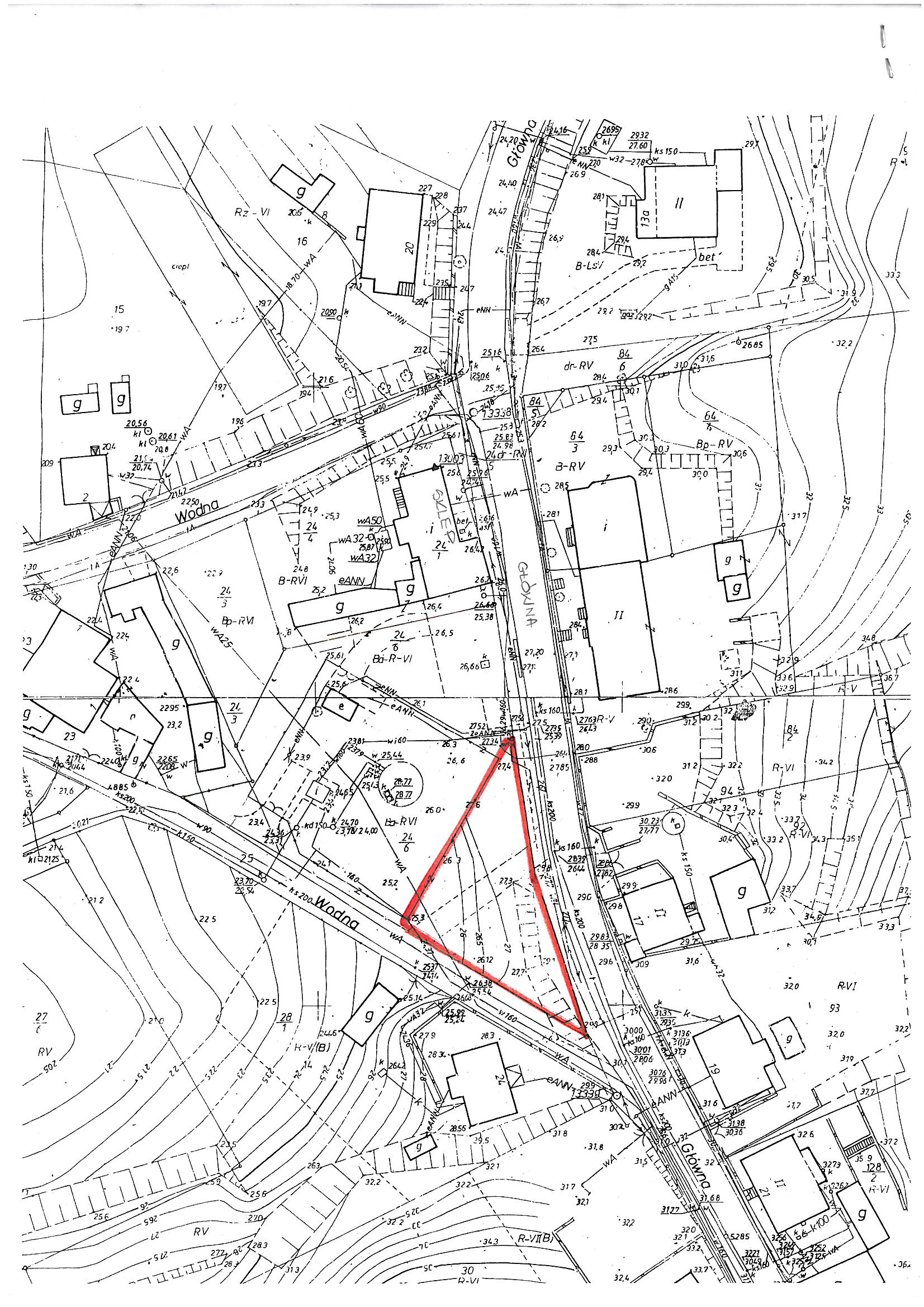 